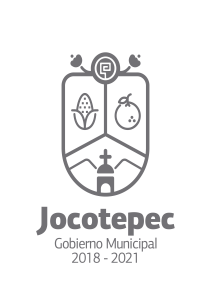 ¿Cuáles fueron las acciones proyectadas (obras, proyectos o programas) o Planeadas para este trimestre?"REHABILITACIÓN DE RED DE AGUA POTABLE EN CALLE PRIVADA FRANCISCO VILLA ENTRE CALLE PRIMERO DE MAYO A CERRADA", EN LA LOCALIDADA DE LA LOMA, DEL MUNICIPIO DE JOCOTEPEC, JALISCO."REHABILITACIÓN DE LÍNEA DE DRENAJE, EN CALLE 1RO DE MAYO ENTRE CALLE CAHPULTEPEC Y CALLE 05 DE FEBRERO", EN LA AGENCIA DE LA LOMA, MUNICIPIO DE JOCOTEPEC, JALISCO. "REHABILITACIÓN DE LÍNEA DE AGUA POTABLE EN CALLE GUADALUPE VICTORIA ENTRE CARRETERA Y C. LA PAZ, Y EN C. LA PAZ DE CALLE GUADALUPE VICTORIA AL CADENAMIENTO 0+516.00"EN LA DELEGACIÓN DE SAN JUAN COSALÁ, DEL MUNICIPIO DE JOCOTEPEC, JALISCO."REHABILITACIÓN DE DRENAJE SANITARIO DE 10" EN CALLE 14 DE FEBRERO Y/O CALLE 5 DE FEBRERO ENTRE CALLE 1RO DE MAYO Y CALLE 5 DE MAYO", EN LA AGENCIA DE LA LOMA, MUNICIPIO DE JOCOTEPEC, JALISCO."PROYECTO DE EQUIPAMIENTO, ELECTRIFICACIÓN, CASETA DE CONTROL Y SUMINISTRO DE EQUIPO DE CLORACIÓN, CERCA PERIMETRAL DEL POZO DE AGUA POTABLE DE CALLE PRIVADA ZARAGOZA Y CONSTRUCCIÓN DE SISTEMA A BASE DE VÁLVULAS DE SECCIONAMIENTO PARA EL LLENADO DEL DEPÓSITO UBICADO ENTRE C. VICENTE GUERRERO Y C. SAN JOSÉ", EN LA LOCALIDAD DE SAN CRISTOBAL ZAPOTITLÁN, DEL MUNICIPIO DE JOCOTEPEC, JALISCO."REHABILITACIÓN DE RED DE DRENAJE EN LA CALLE MORELOS ENTRE RIVERA DEL LAGO Y MALECÓN", EN LA LOCALIDAD DE NEXTIPAC, DEL MUNICIPIO DE JOCOTEPEC, JALISCO."REHABILITACIÓN DE ANDADOR, MURO DE CONTECIÓN Y ALUMBRADO PÚBLICO EN ANDADOR MORELOS ENTRE C. RIVERA DEL LAGO Y MALECÓN", EN LA LOCALIDAD DE NEXTIPAC, DEL MUNICIPIO DE JOCTEPEC, JALISCO. CUARTO DE EMERGENCIA PARA MUJERES EN SITUACIÓN DE VIOLENCIA EXTREMA."CONSTRUCCIÓN DE BANQUETAS EN EL PUENTE 20 DE NOVIEMBRE", EN LA LOCALIDAD DE ZAPOTITÁN DE HIDALGO, DEL MUNICIPIO DE JOCOTEPEC, JALISCO.MANTENIMIENTO DE VIALIDADES.Resultados Trimestrales (Describir cuáles fueron los programas, proyectos, actividades y/o obras que se realizaron en este trimestre). "REHABILITACIÓN DE RED DE AGUA POTABLE EN CALLE PRIVADA FRANCISCO VILLA ENTRE CALLE PRIMERO DE MAYO A CERRADA", EN LA LOCALIDADA DE LA LOMA, DEL MUNICIPIO DE JOCOTEPEC, JALISCO."REHABILITACIÓN DE LÍNEA DE DRENAJE, EN CALLE 1RO DE MAYO ENTRE CALLE CAHPULTEPEC Y CALLE 05 DE FEBRERO", EN LA AGENCIA DE LA LOMA, MUNICIPIO DE JOCOTEPEC, JALISCO. "REHABILITACIÓN DE LÍNEA DE AGUA POTABLE EN CALLE GUADALUPE VICTORIA ENTRE CARRETERA Y C. LA PAZ, Y EN C. LA PAZ DE CALLE GUADALUPE VICTORIA AL CADENAMIENTO 0+516.00"EN LA DELEGACIÓN DE SAN JUAN COSALÁ, DEL MUNICIPIO DE JOCOTEPEC, JALISCO."REHABILITACIÓN DE DRENAJE SANITARIO DE 10" EN CALLE 14 DE FEBRERO Y/O CALLE 5 DE FEBRERO ENTRE CALLE 1RO DE MAYO Y CALLE 5 DE MAYO", EN LA AGENCIA DE LA LOMA, MUNICIPIO DE JOCOTEPEC, JALISCO."PROYECTO DE EQUIPAMIENTO, ELECTRIFICACIÓN, CASETA DE CONTROL Y SUMINISTRO DE EQUIPO DE CLORACIÓN, CERCA PERIMETRAL DEL POZO DE AGUA POTABLE DE CALLE PRIVADA ZARAGOZA Y CONSTRUCCIÓN DE SISTEMA A BASE DE VÁLVULAS DE SECCIONAMIENTO PARA EL LLENADO DEL DEPÓSITO UBICADO ENTRE C. VICENTE GUERRERO Y C. SAN JOSÉ", EN LA LOCALIDAD DE SAN CRISTOBAL ZAPOTITLÁN, DEL MUNICIPIO DE JOCOTEPEC, JALISCO."REHABILITACIÓN DE RED DE DRENAJE EN LA CALLE MORELOS ENTRE RIVERA DEL LAGO Y MALECÓN", EN LA LOCALIDAD DE NEXTIPAC, DEL MUNICIPIO DE JOCOTEPEC, JALISCO."REHABILITACIÓN DE ANDADOR, MURO DE CONTECIÓN Y ALUMBRADO PÚBLICO EN ANDADOR MORELOS ENTRE C. RIVERA DEL LAGO Y MALECÓN", EN LA LOCALIDAD DE NEXTIPAC, DEL MUNICIPIO DE JOCTEPEC, JALISCO. CUARTO DE EMERGENCIA PARA MUJERES EN SITUACIÓN DE VIOLENCIA EXTREMA."CONSTRUCCIÓN DE BANQUETAS EN EL PUENTE 20 DE NOVIEMBRE", EN LA LOCALIDAD DE ZAPOTITÁN DE HIDALGO, DEL MUNICIPIO DE JOCOTEPEC, JALISCO.MANTENIMIENTO DE VIALIDADES.Montos (si los hubiera) del desarrollo de dichas actividades. ¿Se ajustó a lo presupuestado?Si.En que beneficia a la población o un grupo en específico lo desarrollado en este trimestre.RESOLVER LAS PROBLEMATICAS, DE LA POBLACIÓN DEMANDADAS POR ELLOS, AL HACER LLEGAR LOS SERVICIOS BASICOS COMO ES AGUA POTABLE, DRENAJE Y SUPERFICIES DE RODAMIENTO.AL CONTAR CON LOS SERVICIOS BASICOS, AYUDARAN AL MEJORAMIENTO DE LA SALUD, ASI COMO EL TENER UNA MAYOR PLUSVALIA EN SUS VIVIENDAS.AL MISMO TIEMPO, MEJORAR SU ENTORNO Y DE LA COMUNIDAD.¿A qué estrategia de su POA pertenecen las acciones realizadas y a que Ejes del Plan Municipal de Desarrollo 2018-2021 se alinean? De manera puntual basándose en la pregunta 2 (Resultados Trimestrales) y en su POA, llene la siguiente tabla, según el trabajo realizado este trimestre.ESTRATEGIA POA 2020EJES DEL PLAN MUNICIPAL DE DESARROLLO 2018-2021Perforación, equipamiento y electrificación de pozos profundos y construcción de líneas de distribución y alimentadoras.Eje Estratégico 6.Programa 2.Remodelación y Mantenimiento de Edificios y Espacios Públicos en Cabecera y sus LocalidadesEje Estratégico 6.Programa 3.Mantenimiento de calles.Eje Estratégico 6.Programa 2.Programa de Construcción de empedrados y rehabilitación de líneas hidrosanitarias en el municipio de Jocotepec.Estrategia no programadaNºESTRATÉGIA O COMPONENTE POA 2020ESTRATEGIA O ACTIVIDAD NO CONTEMPLADA (Llenar esta columna solo en caso de existir alguna estrategia no prevista)Nº LINEAS DE ACCIÓN O ACTIVIDADES PROYECTADASNº LINEAS DE ACCIÓN O ACTIVIDADES REALIZADASRESULTADO(Actvs. realizadas/Actvs. Proyectadas*100)1Perforación, equipamiento y electrificación de pozos profundos y construcción de líneas de distribución y alimentadoras.11100%2Mantenimiento de calles.1010100 %2Programa de Construcción de empedrados y rehabilitación de líneas Hidrosanitarias en el municipio de Jocotepec.1111100 %3Remodelación y Mantenimiento de Edificios y Espacios Públicos en Cabecera y sus Localidades11100%TOTAL100%